Milverton Primary School    Head Teacher			Matt FisherParents of…………………………………………………… Signed……………………………… Date………………… 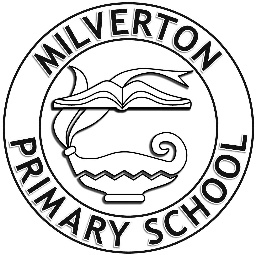 This agreement is a shared partnership between children, parents/carers and the school to support the best and most rewarding journey possible whilst children are at Milverton Primary School.